제9회 세계인 어울림 한마당 & 국제자선바자회 자원봉사 참여 신청서Application Form for Together Day Festival & International Charity Bazaar본인은 유의사항을 모두 숙지하였고 동의하며, 이에 자선바자회 DIC봉사자로 신청합니다.I/We apply for the 9th Together Day Festival as above. I/We have read the rules & regulations and agree to abide by requirements of the 9th Together Day Festival 2017.      .      .신청자 :                     (sign)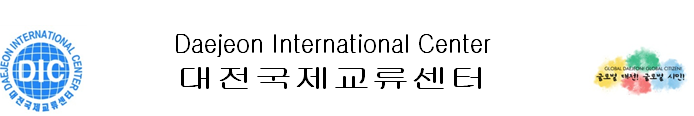 신청자Applicant성명Name성명Name직업∙학교Occupation&School신청자Applicant휴대전화Phone휴대전화Phone신청자Applicant주민등록번호Registration number주민등록번호Registration number행사보험 가입을 위해서 주민등록번호 꼭 적어 주십시오. 행사보험 가입을 위해서 주민등록번호 꼭 적어 주십시오. 행사보험 가입을 위해서 주민등록번호 꼭 적어 주십시오. 신청자Applicant주소Address주소Address신청자Applicant이메일E-Mail이메일E-Mail티셔츠 사이즈Your size of T-shirtS□    M□    L□    XL□    XXL□S□    M□    L□    XL□    XXL□S□    M□    L□    XL□    XXL□S□    M□    L□    XL□    XXL□S□    M□    L□    XL□    XXL□외국어Foreign language외국어수준 수준 수준 수준 외국어Foreign language□ 원어민   □ 상   □ 중  □ 하□ 원어민   □ 상   □ 중  □ 하□ 원어민   □ 상   □ 중  □ 하□ 원어민   □ 상   □ 중  □ 하외국어Foreign language□ 원어민   □ 상   □ 중  □ 하□ 원어민   □ 상   □ 중  □ 하□ 원어민   □ 상   □ 중  □ 하□ 원어민   □ 상   □ 중  □ 하1365봉사포털 IDID of 1365 volunteer portal공지 및 유의사항Rules&regulations1365포털 봉사 8시간이 지급됩니다. (미기재시 입력 불가)1365포털 봉사시간은 행사 종료 후 20일이내에 일괄 지급됩니다.행사 티셔츠, 점심(도시락), 1만원권 음식부스 이용쿠폰 지급됩니다.불참 시, 사전에 반드시 담당자에게 연락해주세요.사전에 지시받은 사항을 준수하고 봉사활동을 성실히 수행합니다. 근무 시간과 교대 시간을 철저히 준수하여 다른 봉사자에게 피해를 끼치지 않습니다. 1365포털 봉사 8시간이 지급됩니다. (미기재시 입력 불가)1365포털 봉사시간은 행사 종료 후 20일이내에 일괄 지급됩니다.행사 티셔츠, 점심(도시락), 1만원권 음식부스 이용쿠폰 지급됩니다.불참 시, 사전에 반드시 담당자에게 연락해주세요.사전에 지시받은 사항을 준수하고 봉사활동을 성실히 수행합니다. 근무 시간과 교대 시간을 철저히 준수하여 다른 봉사자에게 피해를 끼치지 않습니다. 1365포털 봉사 8시간이 지급됩니다. (미기재시 입력 불가)1365포털 봉사시간은 행사 종료 후 20일이내에 일괄 지급됩니다.행사 티셔츠, 점심(도시락), 1만원권 음식부스 이용쿠폰 지급됩니다.불참 시, 사전에 반드시 담당자에게 연락해주세요.사전에 지시받은 사항을 준수하고 봉사활동을 성실히 수행합니다. 근무 시간과 교대 시간을 철저히 준수하여 다른 봉사자에게 피해를 끼치지 않습니다. 1365포털 봉사 8시간이 지급됩니다. (미기재시 입력 불가)1365포털 봉사시간은 행사 종료 후 20일이내에 일괄 지급됩니다.행사 티셔츠, 점심(도시락), 1만원권 음식부스 이용쿠폰 지급됩니다.불참 시, 사전에 반드시 담당자에게 연락해주세요.사전에 지시받은 사항을 준수하고 봉사활동을 성실히 수행합니다. 근무 시간과 교대 시간을 철저히 준수하여 다른 봉사자에게 피해를 끼치지 않습니다. 1365포털 봉사 8시간이 지급됩니다. (미기재시 입력 불가)1365포털 봉사시간은 행사 종료 후 20일이내에 일괄 지급됩니다.행사 티셔츠, 점심(도시락), 1만원권 음식부스 이용쿠폰 지급됩니다.불참 시, 사전에 반드시 담당자에게 연락해주세요.사전에 지시받은 사항을 준수하고 봉사활동을 성실히 수행합니다. 근무 시간과 교대 시간을 철저히 준수하여 다른 봉사자에게 피해를 끼치지 않습니다. 